REPUBLIKA E KOSOVËS
REPUBLIKA KOSOVA - REPUBLIC OF KOSOVO
KOMUNA E OBILIQIT
OPŠTINA OBILIĆ - MUNICIPALITY OF OBILIC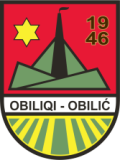 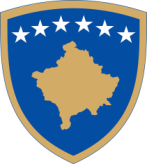 DREJTORIA PËR SHËNDETËSI DHE MIRËQENIE SOCIALE APLIKACIONPër blerjen dhe mbështetjen e këtyre shërbimeve të veçanta :Shërbime sociale dhe familjare për fëmijët pa përkujdesje prindërore .Shërbime për personat me aftësi të kufizuarShërbime për pensionistData e publikimit të thirrjes :13.06.2022Afati I fundit për aplikim :  01.07.2022